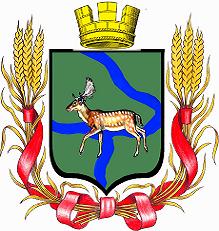 РОССИЙСКАЯ   ФЕДЕРАЦИЯДума  Еланского  городского  поселенияЕланского  муниципального  районаВолгоградской  областиРЕШЕНИЕ № 15/329.11.2019Об установлении налога на имущество физических лиц на территории Еланского городского поселения Еланского муниципального района Волгоградской области на 2020 и последующие годы.    В соответствии со статьями 5, 12, 15, главой 32 Налогового кодекса Российской Федерации, Федеральным законом от 06.10.2003 № 131-ФЗ   "Об общих принципах организации местного самоуправления в Российской Федерации" и Уставом Еланского городского поселения   Дума  Еланского городского поселенияРЕШИЛА:1. Установить и ввести в действие с 1 января 2020 года   на территории Еланского городского поселения налог   на имущество физических лиц.2. Налоговая база в отношении объектов налогообложения определяется исходя из их кадастровой стоимости.3. Установить ставки налога на имущество физических лиц в следующих размерах:4. Налог на имущество физических лиц подлежит уплате налогоплательщиками в срок не позднее 1 декабря года, следующего за истекшим налоговым периодом.5. Признать утратившим силу решение Думы Еланского городского поселения от 16 ноября 2017 года № 190/33 «Об установлении на территории Еланского городского поселения Еланского муниципального района Волгоградской области налога на имущество физических лиц на 2018 год».6. Настоящее решение вступает в силу с 1 января  2020 года, но не ранее одного месяца со дня его официального опубликования.Председатель Думы    Еланского  городского поселения Еланского муниципального районаВолгоградской области                                                                               Е.В. РусяевГлава Еланского  городского поселения Еланского муниципального районаВолгоградской области                                                                	            Н.А. Савин № п/пОбъекты налогообложенияСтавка налога1жилые дома, части жилых домов, квартиры, части квартир, комнаты0,3 %1объекты незавершенного строительства в случае, если проектируемым назначением таких объектов является жилой дом0,3 %1единые недвижимые комплексы, в состав которых входит хотя бы один жилой дом0,3 %1гаражи и машино-места, в том числе расположенные в объектах налогообложения, указанных в подпункте 2 пункта 2 статьи 406 Налогового кодекса Российской Федерации0,3 %1хозяйственные строения или сооружения, площадь каждого из которых не превышает 50 квадратных метров и которые расположены на земельных участках для ведения личного подсобного хозяйства, огородничества, садоводства или индивидуального жилищного строительства0,3 %2объекты налогообложения, включенные в перечень, определяемый в соответствии с пунктом 7 статьи 378.2 Налогового кодекса Российской Федерации2 %2объекты налогообложения, предусмотренные абзацем вторым пункта 10 статьи 378.2 Налогового кодекса Российской Федерации2 %2объекты налогообложения, кадастровая стоимость каждого из которых превышает 300 миллионов рублей2 %3прочие объекты налогообложения0,5 %